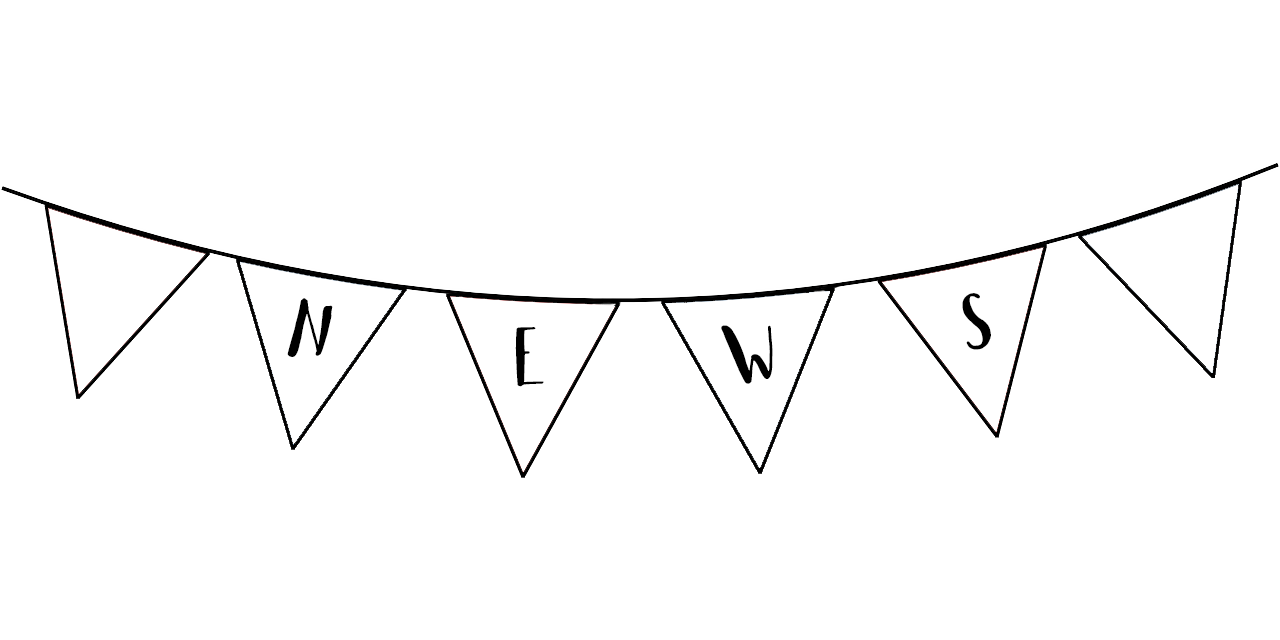 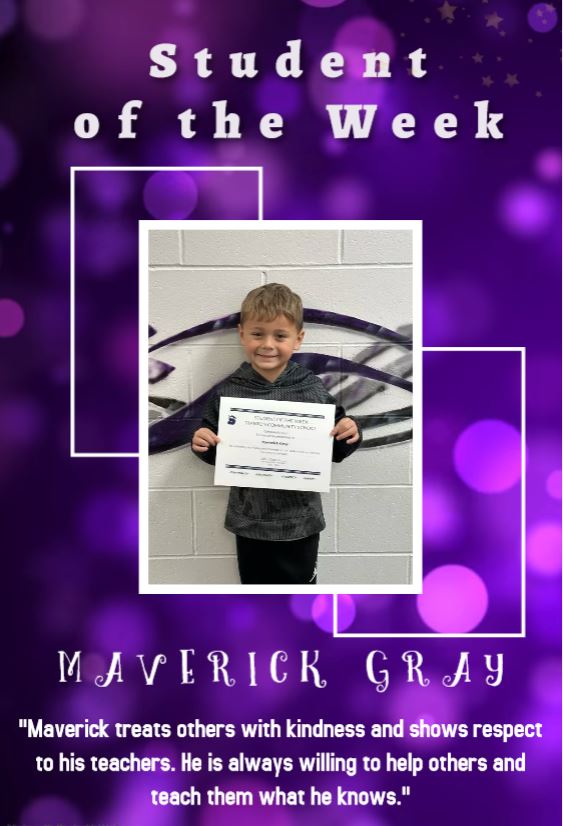 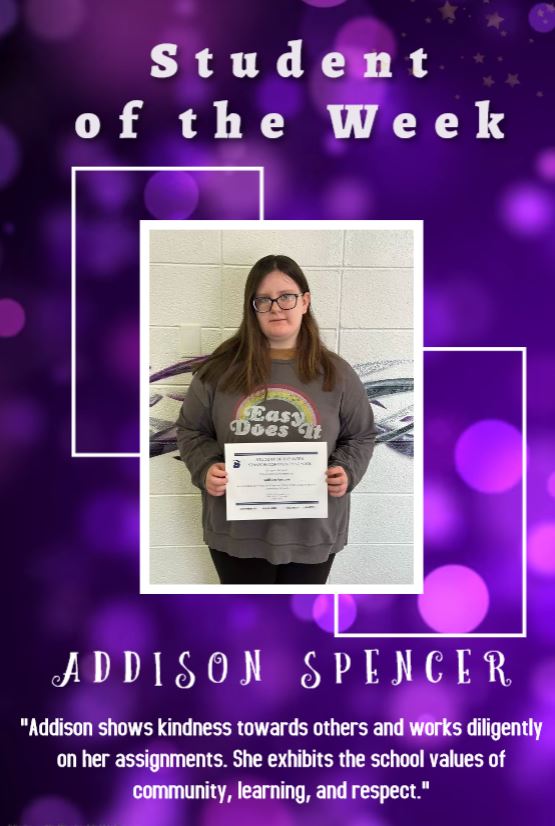 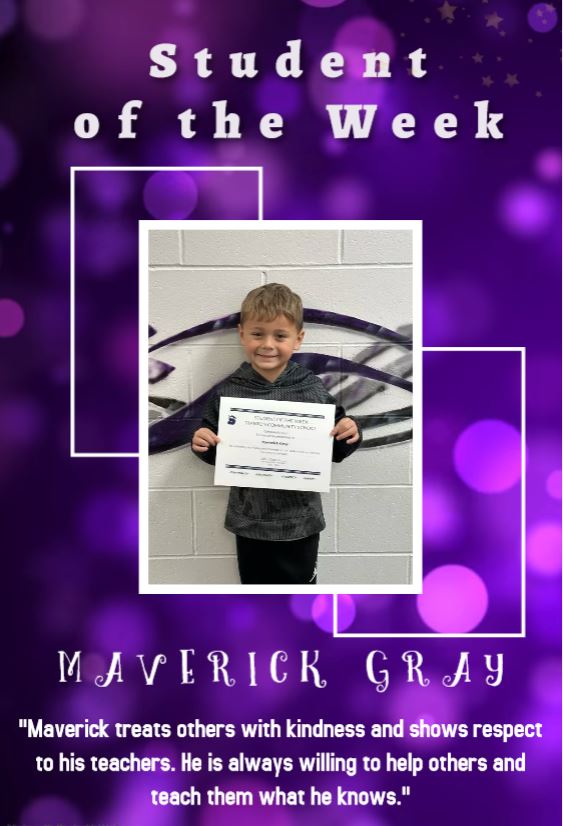 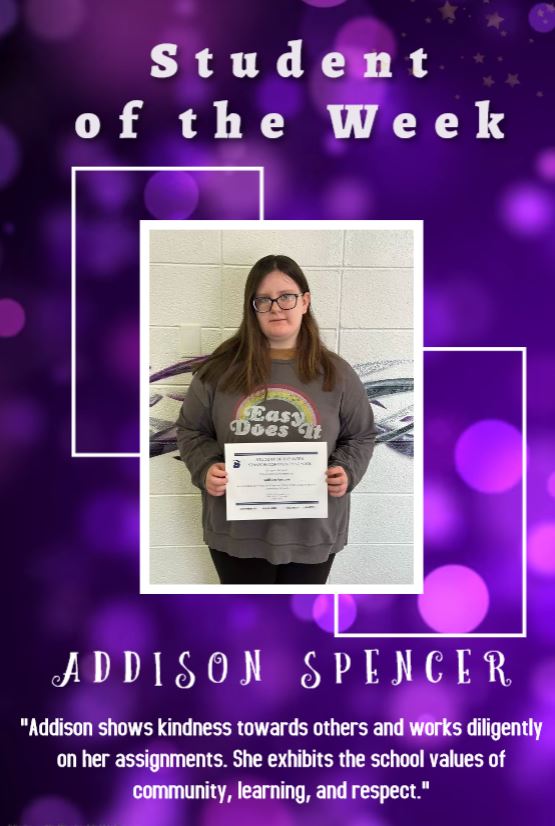 Community EventsHoliday Open House at the LibraryThe Stanton Public Library will hold an open house on Thursday, December 7th from 2 to 4 pm.  Refreshments will be served.Cue the Lights!Stanton’s Annual Holiday Light Contest is open to all Stanton residents.  Categories are most classic, best small display and the Clark Griswold award.  One winner in each category will receive Stanton Chamber Bucks.  Judging will be held on Thursday, December 7th,  Winners will be announced at Santa Lucia on Saturday, December 9th.  Let the Fun Begin!!Drive Thru ChristmasOn Saturday, December 9th (after Santa Lucia), come check out the Christmas trees, lights and more at the OLY in Stanton!  Donations to the local food pantry are requested but not required to drive through.